от  «_____»  _______2020 г.  № _____О внесении изменений в постановление Администрации муниципального образования «Звениговский муниципальный район»от «08»  августа  2012 г.  № 489«Об утверждении Административного регламента предоставления муниципальной услуги «Предоставление информации о порядке проведения государственной (итоговой) аттестации обучающихся, освоивших основные и дополнительные общеобразовательные (за исключением дошкольных) программы»  (в редакции постановлений от 29.04.2016 №307, 20.06.2018 № 339)            В соответствии с частью 1 статьи 2 Устава Звениговского муниципального  района  Республики Марий Эл,   Федеральным законом от 27 июля 2010 года №210-ФЗ "Об организации предоставления государственных и муниципальных услуг", руководствуясь пунктами 6.1, 6.3, 6.10  Положения об Администрации Звениговского муниципального района Республики Марий Эл, Администрация Звениговского муниципального района Республики Марий Эл ПОСТАНОВЛЯЕТ:           1. Внести следующие изменения в постановление Администрации муниципального образования «Звениговский муниципальный район» от «08»  августа  2012 г.  № 489 «Об утверждении Административного регламента предоставления муниципальной услуги «Предоставление информации о порядке проведения государственной (итоговой) аттестации обучающихся, освоивших основные и дополнительные общеобразовательные (за исключением дошкольных) программы» (в редакции постановлений от 29.04.2016 №307, 20.06.2018 № 339) :           1) по тексту приложения к постановлению слова: «муниципальное образование «Звениговский муниципальный район», «Администрация муниципального образования «Звениговский муниципальный район» заменить на слова: «Звениговский муниципальный район Республики Марий Эл»,  «Администрация Звениговского муниципального района Республики Марий Эл» в соответствующем падеже.           2. Настоящее постановление вступает в силу после его официального опубликования в газете муниципального автономного учреждения «Редакция Звениговской районной газеты «Звениговская неделя». Глава  Администрации 					                     В.Е. ГеронтьевГерасимова М.В.              Проект  внесен (кем)  отделом образования        администрацииЗвениговского муниципального района Республики Марий Эл                                                                              Результаты  согласования      Наименование отделов                                         С кем согласовано                 Результаты согласования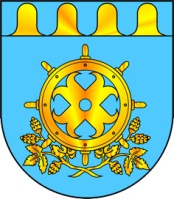 МАРИЙ ЭЛ РЕСПУБЛИКЫН ЗВЕНИГОВОМУНИЦИПАЛ РАЙОНЫН АДМИНИСТРАЦИЙЫНАДМИНИСТРАЦИЯЗВЕНИГОВСКОГО МУНИЦИПАЛЬНОГО РАЙОНАРЕСПУБЛИКИ МАРИЙ ЭЛПУНЧАЛПОСТАНОВЛЕНИЕ С П Р А В К Ао согласовании проекта постановления Администрации Звениговского муниципального района Республики Марий Эл «О внесении изменений в постановление Администрации муниципального образования «Звениговский муниципальный район»от «08»  августа  2012 г.  № 489«Об утверждении Административного регламента предоставления муниципальной услуги «Предоставление информации о порядке проведения государственной (итоговой) аттестации обучающихся, освоивших основные и дополнительные общеобразовательные (за исключением дошкольных) программы»(в редакции постановлений от 29.04.2016 №307, 20.06.2018 № 339)Первый Заместитель главы  Администрации          Ермолаев С.И..Заместитель главы  Администрации          Давыдова И.К..Заместитель главы  Администрации          Савинцева Н.А.Заместитель главы  Администрации, руководитель аппарата        Федорова Н.Н.Руководитель отдела образования       Белов Ю.В.Правовое заключение Ответственный за подготовку проекта _____________ Герасимова М.В.                                      “ __ “  ______  2020 год